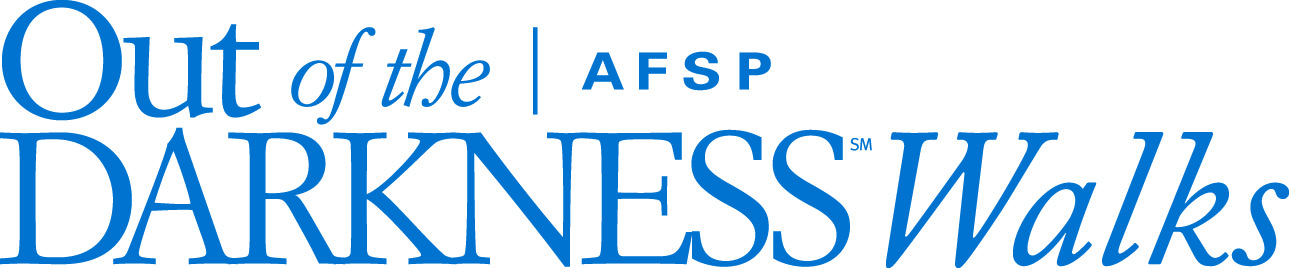 OFFLINE DONATION FORMThis printable form is available for supporters who would like to donate to a participant offline via check, money order, or credit card. If you are an organization interested in sponsoring a walk, please contact the Walk Chair for an event Sponsor Form.
My contribution is supporting
in the	walk. This is a	Community Walk	Campus WalkDonation Amount $Please Make Checks Payable to American Foundation for Suicide Prevention (AFSP)(Please do not staple or tape checks to this form)Donor Name (First & Last) 
Street Address
City 	State 	Zip 
E-mail* Home phone 	Work Phone 
Check # 	 	Visa 	 	Master Card 		Amex 	 	Discover 
Credit Card # 
Expiration date 	CVV# 
Signature *An electronic receipt is automatically generated for all donations and sent to the email address provided. The IRS will accept a canceled check as a receipt for all donations under $250. Donations of $250 and above will receive a written acknowledgment to the address provided.

Thank You For Your ContributionMail this form and your check (please do not send cash) to: American Foundation for Suicide Prevention (AFSP)
Attn: OOTD Walks 120 Wall Street, 29th FloorNew York, NY 10005 